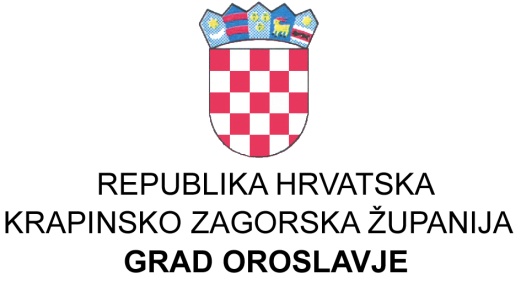 GRADSKO VIJEĆEKLASA: 021-04/17-01/01UBROJ: 2113/01-01/01-18-14Oroslavje, 20.12.2018. godineNa temelju članka 72., 73. stavak 1.. Zakona o komunalnom gospodarstvu (N.N. broj: 36/95, 21/96, 70/97, 128/99, 57/00, 129/00, 59/01, 26/03, 82/04, 178/04, 38/09, 79/09, 49/11, 84/11 i 90/11.144/12.,94/13.  153/13. i 68/18.) i članka 32. Statuta grada Oroslavja (Službeni glasnik Krapinsko-zagorske županije broj 16/09. i 13/13. 1 19/18), Gradsko vijeće grada Oroslavja na svojoj 14.  sjednici održanoj dana 20.12.2018.  godine, donijelo jeP R O G R A Modržavanja objekata i uređaja komunalne infrastrukture napodručju grada Oroslavja za 2019. godinuČlanak 1.	Ovim Programom održavanja komunalne infrastrukture za 2019. godinu (u daljnjemtekstu: Program) predviđaju se potrebe održavanja objekata i uređaja komunalne infrastrukture na području grada Oroslavja.  Program će se izvršavati kroz slijedeće aktivnosti:	1. Održavanje nerazvrstanih cesta,	2. Održavanje i uređivanje parkova, zelenih površina i gradskog groblja,3. Zaštita okoliša,	4.  Održavanje javne rasvjete na području Grada.	              5.  Sanacija štete od elementarne nepogodeČlanak 2.	Sredstva iz članka 1. ovog Programa utrošit će se u 2019. godini za slijedeće namjene:Održavanje nerazvrstanih cestaDionice nerazvrstanih cesta,  potrebne količine kamenog materijala, betonskih cijevi i usluge građevinske mehanizacije utvrdit će  gradonačelnik na prijedlog Mjesnih odbora. Sredstva za tu namjenu predviđena su u iznosu:	2. Održavanje i uređivanje parkova, zelenih površina i gradskog groblja,                       - sredstva su predviđena kako slijedi:	3. Zaštita okoliša - sredstva su predviđena kako slijedi:	4. Održavanje objekata i uređaja javne rasvjete obuhvaća rashode vezane na utrošak električne energije, materijal za održavanje i usluge održavanja mreže javne rasvjete, projekta i suglasnosti vezane uz javnu rasvjetu kako slijedi:5. Sanacija štete od elementarne nepogode - sredstva su predviđena kako slijedi:Članak 3.Sukladno članku 71. Zakon o komunalnom gospodarstvu gradonačelnik Grada Oroslavja podnosi izvješće o izvršenju Programa  istodobno s izvršenjem  proračuna Grada Oroslavja.Članak 4.	Ovaj  Program  objavit će se u Službenom glasniku Krapinsko-zagorske županije i na web stanicama grada Oroslavja.                                                                                                                      PREDSJEDNIK 					                                     Gradskog vijeća Oroslavje							                   Stanko ČičkoGRADSKO VIJEĆEGRADSKO VIJEĆEKLASA: 021-04/17-01/01UBROJ: 2113/01-01/01-18-14Oroslavje, 20.12.2018. godine	Temeljem članka 66, 67., 68. i 69.  Zakona o komunalnom gospodarstvu (N.N. broj: 36/95, 21/96, 70/97, 128/99, 57/00, 129/00, 59/01, 26/03, 82/04, 178/04, 38/09, 79/09, 49/11, 84/11 i 90/11.144/12.,94/13., 153/13. i 68/18.) te članka 32. Statuta grada Oroslavja (Službeni glasnik Krapinsko zagorske županije broj 16/09. i 13/13. i 19/18)  Gradsko vijeće na svojoj  14.  sjednici održanoj dana  20.12.2018. godine, donijelo jeP R O G R A MGRADNJE OBJEKATA I UREĐAJA KOMUNALNEINFRASTRUKTURE NA PODRUČJU GRADA OROSLAVJAZA 2019. GODINUI. OPĆE ODREDBEČlanak 1.	Ovim Programom određuje se izgradnja objekata i uređaja komunalne infrastrukture na području grada Oroslavja za 2019. godinu. Članak 2.	Sukladno  članu 30. stavak 4. Zakona o komunalnom gospodarstvu, utvrđuju se slijedeći projekti:Članak 3.Sukladno članku 71.  Zakona o komunalnom gospodarstvu, gradonačelnik podnosi Gradskom vijeću grada Oroslavja izvješće o izvršenju programa građenja komunalne infrastrukture  istodobno s izvješćem o izvršenju proračuna Grada Oroslavja.Članak 4.	Ovaj  Program  objavit će se u Službenom glasniku Krapinsko-zagorske županije i na web stanicama grada Oroslavja.                                                                                                                      PREDSJEDNIK 					                                     Gradskog vijeća Oroslavje							                   Stanko Čičko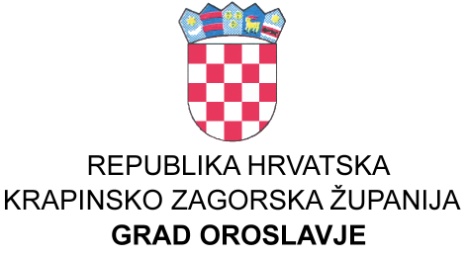 GRADSKO VIJEĆEGRADSKO VIJEĆEKLASA: 021-04/17-01/01UBROJ: 2113/01-01/01-18-14Oroslavje, 20.12.2018. godine	Na temelju članka 19. i 35. Zakona o lokalnoj i područnoj samoupravi («NN broj: 33/01, 60/01, 106/03, 129/05, 109/07, 125/08, 36/09, 150/11.,144/12. i 19/13., 137/15. i 123/17.),  i članka  32. Statuta grada Oroslavja (Službeni glasnik Krapinsko-zagorske županije broj 16/09. i 13/13.i 19/18) Gradsko vijeće grada Oroslavja na svojoj  14.  sjednici održanoj dana   20.12.2018. godine, donijelo jeP R O G R A MJAVNIH POTREBA U KULTURIGRADA OROSLAVJA ZA 2019. GODINUČlanak 1.	Ovim Programom javnih potreba u kulturi, a u cilju poticanja i promicanja kulturnih djelatnosti, grad Oroslavje će sudjelovati u sufinanciranju javnih potreba u kulturi te sufinanciranju troškova poslovanja Proračunskih korisnika financijskim sredstvima iz Proračuna grada Oroslavja za 2019. godinu kako slijedi:Članak 2.	Korisnici sredstava iz točke I. ovog Programa mogu odobrena sredstva koristiti samoako su dostavili financijska izvješća za 2018. godinu, a gradonačelnik iste prihvatio.Članak 3.	Osigurana i raspoređena sredstva iz točke I. ovog Programa mogu se tijekom godine izmjenom Proračuna grada Oroslavja za 2019. godinu mijenjati ovisno o ostvarenju proračunskih prihoda i ukazanim potrebama.Članak 4.	O utrošku financijskih sredstava iz točke II. ovog Programa, korisnici su obvezni Gradskom vijeću putem Jedinstvenog upravnog odjela podnijeti godišnje izvješće i to najkasnije do kraja ožujka 2020. godine.	Plan rada za 2019. godinu korisnici  financijskih sredstava iz točke I. dužni su dostaviti do 30. rujna 2018. godine, ukoliko isti ne dostave neće se uvrstiti u Proračun grada Oroslavja za 2019. godinu.Članak 5.	Ovaj  Program  objavit će se na web stanicama grada Oroslavja.                                                                                                                      PREDSJEDNIK 					                                     Gradskog vijeća Oroslavje							                   Stanko Čičko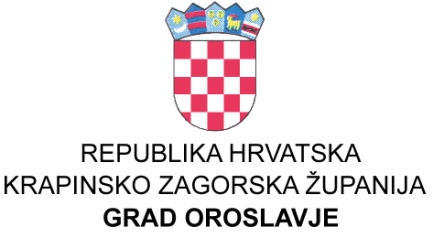 GRADSKO VIJEĆEGRADSKO VIJEĆEKLASA: 021-04/17-01/01UBROJ: 2113/01-01/01-18-14Oroslavje, 20.12.2018. godine	Na temelju članka 27. Zakona o prodaji stanova na kojima postoji stanarsko pravo«NN broj: 43/92., pročišćeni tekst, 69/92., 25./93., 2/94., 44./94., 47./94., 58./95.,103/95., 11./96., 11./97., 68./98., 96./99., 120/00., 94./01. i 78./02.) i članka 32. Statuta grada Oroslavja («Službeni glasnik Krapinsko-zagorske županije» broj 16/09. i 13/13. i 19/18.), Gradsko vijeće na svojoj  14. sjednici održanoj dana  20.12.2018. godine, donijelo jeP R O G R A MUTROŠKA SREDSTAVA OD PRODAJESTANOVA NA KOJIMA POSTOJI STANARSKO PRAVOZA 2019. GODINUČlanak 1.	U Proračunu grada Oroslavja uplaćuju se novčana sredstva od prodaje 48  stanova na kojima postoji stanarsko pravo.Članak 2.	Stanovi se prodaju s rokom otplate od 15 do 30 godina, počevši od 1992. godine.Članak 3.	Godišnje zaduženje planirano je u  iznosu od   160.000,00 kuna.	Od uplaćenih  novčanih  sredstava,  dio u visini od 55% doznačuju se u državni proračun, a 45%  (72.000,00 kuna)  polaže se na žiro račun Proračuna grada Oroslavja i planirana su za podmirenje troškova stanovanja za socijalno ugrožene osobe.Članak 4.	Ovaj  Program  objavit će se na web stanicama grada Oroslavja.                                                                                                                      PREDSJEDNIK 					                                     Gradskog vijeća Oroslavje							                   Stanko Čičko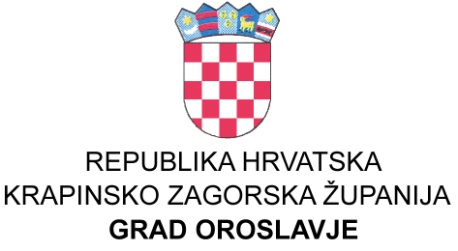 GRADSKO VIJEĆEGRADSKO VIJEĆEKLASA: 021-04/17-01/01UBROJ: 2113/01-01/01-18-14Oroslavje, 20.12.2018. godine	Na temelju članka 76., stavka 4. Zakona o sportu (Narodne novine broj: 71/06, 150/08, 124/10 i 124/11,86/12 , 94/13.85/15. i 19/16)  i članka  32. Statuta grada Oroslavja (Službeni glasnik Krapinsko-zagorske županije broj 16/09. i 13/13. i 19/18.)  Gradsko vijeće grada Oroslavja na svojoj   14.   sjednici održanoj dana 20.12.2018.   godine, donijelo jeP R O G R A MJAVNIH POTREBA U SPORTUGRADA OROSLAVJA ZA 2019. GODINUČlanak 1 .Javne potrebe u sportu za koje se osiguravaju sredstva u proračunu Grada Oroslavja su:-poticanje i promicanje sporta,-provođenje sportskih aktivnosti djece, mladeži i studenata, -djelovanje sportskih udruga, sportskih zajednica i saveza,
-sportska priprema, domaća i međunarodna natjecanja,
-školovanje osoba za obavljanje stručnih poslova u sportu,
-sportsko-rekreacijske aktivnosti građana,
-sportske aktivnosti osoba s teškoćama u razvoju i osoba s invaliditetom,
-provođenje i financiranje znanstvenih i razvojnih projekata elaborata i studija u funkciji razvoja sporta.-planiranje, izgradnja, održavanje i korištenje sportskih građevina značajnih za Grad.Članak 2.	Osigurana sredstva u proračunu grada Oroslavja za financiranje javnih potreba u sportu grada Oroslavja za 2019. godinu raspoređuju se po aktivnostima i kapitalnim projektima kako slijedi:Članak 3.	Korisnici sredstava iz Članka 2. ovog Programa mogu odobrena sredstva koristiti samoako su dostavili  Izvještaj o potrošnji proračunskih sredstava  za 2018. godinu, a gradonačelnik iste prihvatio te da su upisani u  Registar neprofitnih organizacija.Osnovna djelatnost športskih udruga Sportska zajednica grada Oroslavja osnovana je na području grada Oroslavja kao zajednica sportskih udruga Grada Oroslavja te izrađuje Program javnih potreba u sportu Grada Oroslavja, kojeg putem Jedinstvenog upravnog odjela upućuje Gradonačelniku i Gradskom vijeću Grada Oroslavje  na usvajanje. Nakon usvojenog Programa Sportska zajednica će prenositi financijska sredstva na račune korisnika tijekom 2019. godine.O izvršenju Programa i utrošku odobrenih sredstava Sportska zajednica će Gradskom vijeću podnositigodišnje izvješće putem Jedinstvenog upravnog odjela i to najkasnije do kraja ožujka 2019. godine Sportske nagradeIz proračuna se osiguravaju sredstva za nagrade pojedincima za ostvarenje vrhunskih rezultata u sportskim natjecanjima.Članak 4.	Sredstva će se tijekom godine izdvojiti iz Proračuna grada Oroslavja u skladu sa dinamikom punjenja Proračuna.	Osigurana i raspoređena sredstva iz Članka 2. ovog Programa mogu se tijekom godine izmjenom Proračuna grada Oroslavja za 2019. godinu mijenjati, ovisno o ostvarenju proračunskih prihoda i ukazanim potrebama.Članak 5.	Ovaj  Program  objavit će se na web stanicama grada Oroslavja.                                                                                                                      PREDSJEDNIK 					                                     Gradskog vijeća Oroslavje							                   Stanko Čičko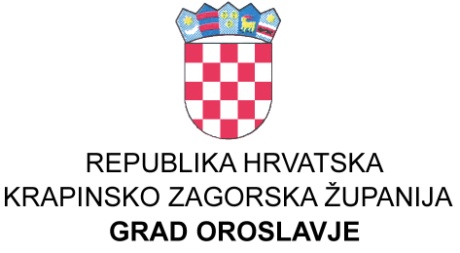 GRADSKO VIJEĆEGRADSKO VIJEĆEKLASA: 021-04/17-01/01UBROJ: 2113/01-01/01-18-14Oroslavje, 20.12.2018. godine	Na temelju članka 12. Zakona o socijalnoj skrbi (NN broj: 157/13.,99/15., 52/16.,16/17. i 130/17.) i članka 32. Statuta grada Oroslavja («Službeni glasnik Krapinsko-zagorske županije», br. 16/09. i 13/13. i 19/18.)  Gradsko vijeće na svojoj  14.. sjednici održanoj dana   20.12.2018.  godine, donijelo jeP R O G R A MRASPOREDA SREDSTAVA ZA POTREBE SOCIJALNE SKRBI OSIGURANIH U PRORAČUNU GRADA OROSLAVJAZA 2019. GODINUČlanak 1.	U Proračunu grada Oroslavja za 2019. godinu za socijalnu skrb sredstva su raspoređena kako slijedi :Za  naknade građanima i kućanstvima predviđena sredstva raspoređuju se na prijedlog Socijalnog vijeća grada Oroslavja i  u suradnji sa Centrom za socijalnu skrb Donja Stubica.Sredstva po programu humanitarne skrbi kroz udruge  odobrava Gradonačelnik  posebnim zaključkom .Članak 3.	Ovaj  Program  objavit će se na web stanicama grada Oroslavja.                                                                                                                      PREDSJEDNIK 					                                     Gradskog vijeća Oroslavje							                   Stanko Čičko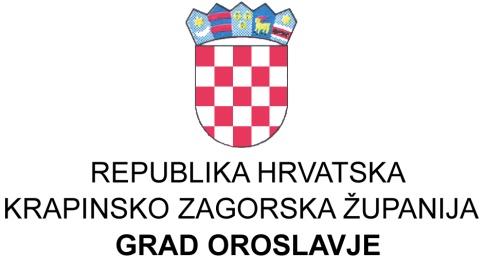 GRADSKO VIJEĆEGRADSKO VIJEĆEKLASA: 021-04/17-01/01UBROJ: 2113/01-01/01-18-14Oroslavje, 20.12.2018. godine	Na temelju članka 32. Statuta grada Oroslavja («Službeni glasnik Krapinsko-zagorske županije», br. 16/2009., 13/13. i 19/18.),  Gradsko vijeće  na svojoj   6.  sjednici održanoj   19.12.2017.   godine, donijelo jeP R O G R A MRASPOREDA SREDSTAVA ZA POTREBE OBRAZOVANJA U PRORAČUNU GRADA OROSLAVJA ZA 2019. GODINUČlanak 1.	U Proračunu grada Oroslavja za 2019. godinu predviđena su sredstva za obrazovanje i Raspoređuju se po programima kako slijedi:Program predškolskog obrazovanja koji se sastoji od troškova smještaja djece u dječjim jaslicama i Proračunskog korisnika – Dječji vrtić «Cvrkutić» OroslavjeProgram osnovnog i srednjoškolskog obrazovanja koji se sastoji od pomoći Osnovnoj i Srednjoj školi te stipendija učenika:Program visokoškolskog  obrazovanja koji se sastoji od stipendija studenata :Programi dodatnih usluga u obrazovanju iznad standarda  odnosi se na:Članak 2.	Za sufinanciranje školske kuhinje za djecu socijalno ugroženih obitelji predviđena su sredstva u iznosu  280.000,00 kuna.	Sredstva se odobravaju ispostavljanjem računa Osnovne škole Oroslavje, a prema spisku djece iz socijalno ugroženih obitelji, koji utvrđuje Osnovna škola Oroslavje u suradnji sa Centrom za socijalnu skrb Donja Stubica.Članak 3.Sredstva za sufinanciranje prijevoza Osnovne škole Oroslavje po Ugovoru sa prijevoznikom, te za sufinanciranje učenika srednjih škola i studenata  u željezničkom i autobusnom prometu predviđena su sredstva u iznosu od  125.000,00 kuna.Željezničke mjesečne karte grad sufinancira u 25% iznosu za studente , a 12.5 % za učenike srednjih škola.Autobusni prijevoz - Odluka o sufinanciranju troškova prijevoza redovitih učenika srednjih škola s područja grada Oroslavja za ŠG 2018/2019. po zonama:Sredstva se odobravaju ispostavljanjem računa autobusnih prijevoznika i Hrvatskih željeznica sukladno  potpisanim Ugovorima o sufinanciranju mjesečnih karata za učenike i studente s područja grada Oroslavja.Članak 4.	Ovaj  Program  objavit će se na web stanicama grada Oroslavja.                                                                                                                      PREDSJEDNIK 					                                     Gradskog vijeća Oroslavje							                   Stanko Čičko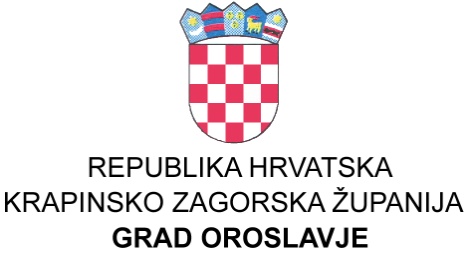 GRADSKO VIJEĆEGRADSKO VIJEĆEKLASA: 021-04/17-01/01UBROJ: 2113/01-01/01-18-14Oroslavje, 20.12.2018. godine	Na temelju članka 32. Statuta grada Oroslavja (Službeni glasnik Krapinsko zagorske županije broj 16/2009., 13/13. i 19/18.),  Gradsko vijeće  na svojoj 14.  sjednici održanoj dana   20.12.2018. godine, donijelo jeP R O G R A MRAZVOJA GOSPODARSTVA NA PODRUČJUGRADA OROSLAVJA ZA 2019.Članak 1.	U Proračunu za 2019 godinu planirana su sredstva za razvoj gospodarstva na područjugrada Oroslavja  kako slijedi:Članak 2.	Sredstva za subvenciju uzgoja stoke utrošit će se na način da će se plaćati računi za osjemenjivanje krava i krmača ispostavljenih od Veterinarskih stanica.	Sredstva za razvoj poljoprivrede doznačit će se temeljem natječaja odobrenih poljoprivrednika o čemu će Odluku donijeti gradonačelnik, a na prijedlog Komisije za  natječaj za razvoj poljoprivrede.	Sredstva za razvoj malog i srednjeg poduzetništva na području Grada doznačivat će se temeljem natječaja odobrenih obrtnika i poduzetnika o čemu će Odluku donijeti gradonačelnik  na prijedlog Komisije za razvoj malog i srednjeg  poduzetništva.Članak 3.	Ovaj  Program  objavit će se na web stanicama grada Oroslavja.                                                                                                                      PREDSJEDNIK 					                                     Gradskog vijeća Oroslavje							                   Stanko ČičkoGRADSKO VIJEĆEGRADSKO VIJEĆEKLASA: 021-04/17-01/01UBROJ: 2113/01-01/01-18-14Oroslavje, 20.12.2018. godineNa temelju članka 31.stavka 2. Zakona o postupanju s nezakonito izgrađenim zgradama (Narodne novine 86/12, 143/13. i 65/17.) i članka  32. Statuta grada Oroslavja («Službeni glasnik Krapinsko-zagorske županije» broj 16/2009., 13/13. i 19/18.),  Gradsko vijeće na svojoj   14.  sjednici održanoj dana  20.12.2018.  godine, donijelo jeP R O G R A MKORIŠTENJA SREDSTAVA OSTVARENIH OD NAKNADE ZA ZADRŽAVNJE NEZAKONITO IZGRAĐENIH ZGRADA U PROSTURU NA PODRUČJU GRADA OROSLAVJA ZA 2019. GODINUI.Ovim programom utvrđuje se namjensko korištenje 30% ostvarenih sredstava od naknade koja se naplaćuje u postupcima ozakonjenja nezakonito izgrađenih zgrada u prostoru na području Grada Oroslavja (u daljnjem tekstu. naknada)II.Ovaj Program donosi se za razdoblje u kojem se ostvaruju sredstva naknade tj. za proračunsku 2019. godinu, odnosno naplate posljednjeg obroka naknade, ako se ista plaća obročno.III.Planirana naknada iz članka 1. ovog Programa u iznosu od 275.000,00 kuna namjenski će se koristiti za financiranje rada Jedinstvenog upravnog odjela Grada Oroslavja za poslove izdavanja rješenja i obračuna naknade za izvedeno stanje za 2019. godinu.IV	Ovaj  Program  objavit će se na web stanicama grada Oroslavja.                                                                                                                      PREDSJEDNIK 					                                     Gradskog vijeća Oroslavje							                   Stanko ČičkoIZVORNI PLAN  2019.1) Nabava kamenog materijala, usluge navoza i razgrtanja kamenog materijala na nerazvrstanim cestama100.000,002) Strojno porezivanje nerazvrstanih cesta radi širenja kolnika, skidanje bankina, dovoz i ugradnja kamenog materijala, kopanje odvodnih kanala s odvozom zemlje,60.000,003) Nabava i ugradnja betonskih cijevi u odvodne kanale uz nerazvrstane ceste radi odvodnje atmosferskih voda300.000,004) Nabava i postava prometnih znakova i signalizacije10.000,005)  Krpanje rupa na asfaltiranim cestama -INVESTICIJSKO ODRŽAVANJE I NADZOR323.000,006) Geodetsko katastarske usluge7.000,00UKUPNO:800.000,00Izvori financiranja4 Prihodi za posebne namjene800.000,00 IZVORNI PLAN  2019. a) Zelene površine i groblje1) Materijal za uređenje javnih površina parkova, groblja:  opločnici,  stupići, natpisne ploče, betonske cijevi, rebraste cijevi, daske i drvena građa, beton, cement, armaturne mreže, flaks, gnojivo i dr. potrošni materijal67.000,002) Gorivo i materijal za popravak strojeva i alata40.000,003) Nabava sadnica cvijeća53.000,004) Uređenje javnih  površina- košnja trave u parkovima i groblju, Oro-trgu,  ispred stambenih zgrada u ulici Milana Prpića, oko zgrade zdravstvene stanice, uređivanje žive ograde na groblju, uz nogometno igralište, uz Park obitelji Prpić, park Vranizany; sadnja sadnica cvijeća, uređivanje cvjetnjaka tijekom cijele godine;  uklanjanje drveća srušenih uslijed starosti i jakog vjetra te ostalog raslinja koje je potrebno ukloniti s jav. površina80.000,005) Manji zemljani radovi, održavanje -radovi strojem30.000,005a) Uređenje zapuštenih površina20.000,006) Popravak  i nabava božićnog nakita i dekorativne rasvjete30.000,007) Održavanje traktora, strojeva i alata, registracija25.000,00345.000,00b) Poboljšanje uvjeta života u zajednici1) Sredstva za radove i utrošeni materijal - okoliš dr. domova, mrtvačnice40.000,002) Sredstva za radove i utrošeni materijal - dječja igrališta40.000,0080.000,00Ukupno a) + b)425.000,00Izvori financiranja1 Opći prihodi i primici385.000,004 Prihodi za posebne namjene40.000,00425.000,00IZVORNI PLAN  2019.1) Odvoz kućnog i  glomaznog otpada s javnih površina35.000,002) Troškovi za zaštitu kućnih ljubimaca donacija Udruzi za zaštitu životinja EGON5.000,003) Usluge veterinar. higijeničarske službe u odvoženju lešina i napuštenih životinja s javnih površina, i usluge skloništa za zbrinjavanje napuštenih životinja140.000,004) Sanacija nelegalnih divljih odlagališta60.000,005) Čišćenje snijega na nerazvrstanim cestama u zimskim uvjetima i posipavanje ceste zbog poledice150.000,006)  Strojno  obrezivanje grmlja i drveća sa prikupljanjem i odvozom na deponij50.000,00440.000,00Izvori financiranja1 Opći prihodi i primici430.000,005 Pomoći tekuće u ŽP10.000,00440.000,00IZVORNI PLAN  2019.Troškovi potrošnje  javne rasvjete180.000,00Troškovi održavanja javne rasvjete - najam447.000,00Troškovi za  održavanje javne rasvjete - materijal i usluga63.000,00690.000,00Izvori financiranja4 Prihodi za posebne namjene690.000,00690.000,00 IZVORNI PLAN  2019. Sanacija šteta od elementarne nepogode300.000,00U k u p n o300.000,00Izvori financiranja1 Opći prihodi i primici200.000,005 Pomoći tekuće iz DP100.000,00300.000,001. Izgradnja cesta, nogostupa, parkirališta IZVORNI PLAN  2019. Izgradnja nogostupa, cesta500.000,00U k u p n o500.000,00Izvori financiranja4 Prihodi za posebne namjene500.000,002. Asfaltiranje cestaIZVORNI PLAN  2019.Asfaltiranje cesta5.010.000,00U k u p n o5.010.000,00Izvori financiranja6 Kapitalne donacije građana10.000,008 Prihodi od  zaduživanja5.000.000,005.010.000,003.  Uređenje dječjih igralištaIZVORNI PLAN  2019.Izgradnja i uređenje sportskih i rekreacijskih  terena100.000,00Nabava nove opreme za dječja igrališta100.000,00Dodatna ulaganja na postojećim  igralištima50.000,00250.000,00Izvori financiranja1 Opći prihodi i primici250.000,004. Uređenje grobljaIZVORNI PLAN  2019.Uređenje gradskog groblja100.000,00100.000,00Izvori financiranja4 Prihodi za posebne namjene100.000,005.  Izgradnja radne zoneIZVORNI PLAN  2019.Izgradnja komunalne infrastrukture100.000,00100.000,00Izvori financiranja4 Prihodi za posebne namjene100.000,006. Izgradnja komunalne infrastrukture novih stambenih zgradaIZVORNI PLAN  2019.Izgradnja komunalne infrastrukture70.000,0070.000,00Izvori financiranja4 Prihodi za posebne namjene50.000,007 Prihodi od prodaje stanova u vl. grada20.000,0070.000,007. Izgradnja objekata i uređaja vodoopskrbeIZVORNI PLAN  2019.Izgradnja vodovodne mreže50.000,0050.000,00Izvori financiranja4 Prihodi za posebne namjene50.000,008.  Izgradnja javne rasvjeteIZVORNI PLAN  2019.Izgradnja javne rasvjete80.000,00U k u p n o80.000,00Izvori financiranja4 Prihodi za posebne namjene80.000,009. Rekonstrukcija javne rasvjeteIZVORNI PLAN  2019.Rekonstrukcija javne rasvjete60.000,00U k u p n o60.000,00Izvori financiranja4 Prihodi za posebne namjene60.000,0010. Postava autobusnih stajalištaIZVORNI PLAN  2019.Postava autobusnih stajališta50.000,0050.000,00Izvori financiranja1 Opći prihodi i primici50.000,0011. Nabava opreme za održavanje zelenih površinaIZVORNI PLAN  2019.Nabava novog alata i strojeva10.000,00Nabava novog traktora400.000,00410.000,00Izvori financiranja1 Opći prihodi i primici10.000,008 Prihodi od  zaduživanja400.000,00410.000,0012. Uređenje reciklažnog dvorištaIZVORNI PLAN  2019.Uređenje reciklažnog dvorišta1.000.000,00Nabava opreme500.000,001.500.000,00Izvori financiranja4 Prihodi za posebne namjene500.000,005.4  Kapitalne pomoći - sredstva EU1.000.000,001.500.000,0013. Nabava spremnika za odvojeno prikupljanje otpadaIZVORNI PLAN  2019.Nabava spremnika za odvojeno prikupljanje otpada272.000,00272.000,00Izvori financiranja1 Opći prihodi i primici272.000,0014. Izgradnja biciklistički stazaIZVORNI PLAN  2019.Izgradnja biciklističkih staza4.050.000,004.050.000,00Izvori financiranja1 Opći prihodi i primici50.000,005.4  Kapitalne pomoći - sredstva EU4.000.000,004.050.000,0015. Sufinanciranje izgradnje oroslavsko-stubičke obilazniceIZVORNI PLAN  2019.Uređenje gradske tržnice42.000,0042.000,00Izvori financiranja1 Opći prihodi i primici42.000,0016. Uređenje gradske tržniceIZVORNI PLAN  2019.Uređenje gradske tržnice100.000,00100.000,00Izvori financiranja1 Opći prihodi i primici100.000,0015. Otplata glavnice kreditaIZVORNI PLAN  2019.Kamata za primljene kredite za traktor30.000,00Otplata glavnice primljenih kredita (leasing) - za traktor140.000,00170.000,00Izvori financiranja1 Opći prihodi i primici170.000,001)  JAVNE POTREBE U KULTURIIZVORNI PLAN  2019.1. Kulturne manifestacije-troškovi organizacije:180.000,00-Antidepresivni dan, prijem za izbor sportaša godine, ruže zaDan žena, farbanje pisanice za Uskrs, Uskrsni koncert, Danikazališta u Oroslavju, domjenci stranaka, Oro nota, SKI-rolanjeProslava 1. MAJA, Čarobni Božićni sajam, manifestacija Babičini kolačiMeđunarodni festival gljiva, Dani branitelja Oroslavje i dr.1A. Kulturne manifestacija - nabava opreme25.000,002.Donacije Udrugama u kulturi285.000,003. Donacija Župnom uredu Oroslavje25.000,004. Održavanje objekata kulture55.000,005. Uređenje DOMA KULTURE (projekt i uređenje)600.000,006. Uređenje parkova-povijesna, kulturna baština20.000,007. Lokalni program mladih20.000,00UKUPNO:1.210.000,00Izvori financiranja01 Opći prihodi i primici860.000,005 Tekuće pomoći DP - kulturne manifestacije50.000,0005 Kapitalne pomoći iz drž. proračuna -kino dvorana300.000,001.210.000,002. USTANOVE U KULTURI IZVORNI PLAN  2019. 1. Otvoreno učilište Oroslavje-proračunski korisnik- redovna djelatnost financirana sredstvima Grada131.100,00- redovna djelatnost financirana sredstvima korisnika200,00131.300,00Izvori financiranja1 Opći prihodi i primici131.300,002. Gradska knjižnica-proračunski korisnik- redovna djelatnost financirana sredstvima Grada600.000,00- redovna djelatnost financirana sredstvima korisnika117.700,00717.700,00Izvori financiranja1 Opći prihodi i primici600.000,004 Prihodi za posebne namjene - Gradska knjižnica62.700,005 Pomoći - Gradska knjižnica55.000,00717.700,00Aktivnosti: IZVORNI PLAN  2019. 1. Osnovna djelatnost športskih udruga750.000,002. Sportske nagrade5.000,00Kapitalni projekti:3. Izgradnja sportskih prostorija Nogometnog kluba550.000,00a) Projektna dokumentacija           150.000,00b) Izgradnja prostorija                     400.000,004. Uređenje prostorija Auto moto kluba50.000,00UKUPNO1.355.000,00Izvori financiranja1 Opći prihodi i primici805.000,004 Prihodi za posebne namjene550.000,001.355.000,001. Program poticanja mjera demografske obnoveIZVORNI PLAN  2019.Potpore roditeljima za novorođeno dijete100.000,00Izvori financiranja01 Opći prihodi i primici100.000,002. Program socijalne skrbiIZVORNI PLAN  2018.Pomoć za podmirenje troškova stanovanja,155.000,00Jednokratne novčane pomoći socijalno ugroženim obiteljima i kućanstvima,100.000,00Pomoć obiteljima u naravi - socijalni paketi30.000,00Financiranje ljetovanja djece koja su medicinski indicirana, iz socijalno ugroženih obitelji, pogrebne pomoći  i dr.25.000,00Pružanje socijalne zaštite žrtvama požara, poplava i drugih prirodnih katastrofa,30.000,00Stipendije i školarine prema socijalnom kriteriju180.000,00Sufinanciranje troškova prijevoza djece s teškoćama u razvoju5.000,00525.000,00Izvori financiranja01 Opći prihodi i primici424.000,0007 Prihodi od prodaje stanova66.000,0005 Pomoći iz županijskog proračuna-drva35.000,00525.000,003. Program humanitarne skrbi kroz udruge građanaIZVORNI PLAN  2019.a) Donacija Crvenom križu Donja Stubica70.000,00b) Promicanje vrijednosti domovinskog rata20.000,00c) Poticaj djelovanja podružnice umirovljenika80.000,00PO PROGRAMU ZA REDOVNI RADPO ODLUCI GRADONAČELNIKA - ZA POGREBNINEd) Humanitarna djelovanja ostalih udruga70.000,00UKUPNO: A+B+C+D240.000,00Izvori financiranja01 Opći prihodi i primici                           240.000,00    1. Troškovi smještaja djece u državnim i privatnim vrtićimaIZVORNI PLAN  2019.a) Sufinanciranje smještaja u državnim vrtićima160.000,00b) Smještaj djece u privatnim vrtićima650.000,00810.000,00Izvori financiranja1 Opći prihodi i primici810.000,002. Ustanove u obrazovanju:IZVORNI PLAN  2019.Proračunski korisnik - Dječji vrtić "Cvrkutić" Oroslavjea) Redovna djelatnost financirana sredstvima Grada1.110.000,00b) Redovna djelatnost financirana sredstvima korisnika847.300,00c)  IZGRADNJA DJEČJEG VRTIĆA financirana sredstvima Grada4.400.000,006.357.300,00Izvori financiranja1 Opći prihodi i primici1.490.000,004 Prihodi za posebne namjene - Dječji vrtić762.300,005 Pomoći - proračunski korisnik80.000,005 Tekuće pomoći iz DP10.000,005 Tekuće pomoći iz ŽP10.000,005.4 Kapitalne pomoći -sredstva EU4.000.000,006 Donacije - Dječji vrtić5.000,006.357.300,00IZVORNI PLAN  2019.Pomoći - Osnovna škola Oroslavje110.000,00Pomoći- Srednja škola Oroslavje125.000,00Stipendije učenicima80.000,00Sufinanciranje izgradnje sportske dvorane Osnovne škole100.000,00U k u p n o                           415.000,00    Izvori financiranja1 Opći prihodi i primici415.000,00Stipendije studentima100.000,00100.000,00Izvori financiranja1 Opći prihodi i primici100.000,00IZVORNI PLAN  2019.a) Sufinanciranje javnog prijevoza učenika i studenata125.000,00b) Sufinanciranje prehrane učenika Osnovne škole280.000,00c) Sufinanciranje troškova asistenata u nastavi u Osnovnoj školi30.000,00d) Program produženog boravka u Osnovnoj školi100.000,00e) Nabava knjiga za učenike Osnovne škole165.000,00f) Sufinanciranje po programu Škole u prirodi u Osnovnoj školi2.000,00U k u p n o702.000,00Izvori financiranja1 Opći prihodi i primici702.000,00702.000,00kmzonaiznosdo 10 km   1. zona          69,00    10,01 -202. zona          99,00    20,01 - 303. zona        122,00    30,01 -404. zona        145,00    40,1 -505. zona        168,00    50,1 - više6. zona        198,00    